CNMS – Centro Nazionale per la Mobilità SostenibileBANDO A CASCATA PER LE IMPRESESPOKE N 11 – INNOVATIVE MATERIALS AND LIGHTWEIGHTINGAllegato 9 - Proposta di progetto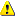 Attenzione! Formattazione Il carattere (font) da utilizzare è Calibri (in alternativa Arial). La dimensione minima del carattere (font size) consentita è 11. Utilizzare una spaziatura tra i caratteri standard e l’interlinea singola. Queste indicazioni si applicano sia al testo sia alle tabelle.Elementi diversi dal corpo del testo quali titoli, intestazioni, didascalie e formule possono essere più piccole ma devono risultare leggibili.La dimensione della pagina è A4 e tutti i margini (superiore, inferiore, sinistro, destro) devono essere almeno 15 mm (intestazioni e piè di pagina esclusi).Il numero di caratteri si intende sempre spazi inclusi.La versione finale del documento dovrà essere fornita in formato .pdfPARTE A - INFORMAZIONI GENERALIInformazioni generali sul progettoTitolo Progetto e Acronimo(Massimo 200 caratteri spazi inclusi)…Spoke di riferimento SPOKE N 11 – INNOVATIVE MATERIALS AND LIGHTWEIGHTING…Topic di riferimento(Es. Topic 1 - Progettazione sostenibile e alleggerimento: Progettazione per la sostenibilità.)Inserire un solo Topic…Numero di partner partecipanti e relativa tipologia (Es. 3 partner, di cui 1 micro impresa, 1 piccola impresa, 1 grande impresa)…Durata in mesi (La durata del progetto non potrà superare i 9 mesi)…Costo totale progetto in euro…Referente del Progetto (in caso di Progetto singolo)(Cognome, nome, affiliazione, e-mail, recapito telefonico)…Referente del Progetto Capofila del Progetto (in caso di progetto in collaborazione)(Cognome, nome, affiliazione, e-mail, recapito telefonico)….Abstract (Riportare in modo chiaro e sintetico gli obiettivi del progetto, come verranno realizzati e la loro rilevanza rispetto alle tematiche del bando. Utilizzare testo normale, evitando formule e caratteri speciali. Max 1500 caratteri spazi inclusi)…Keywords (Indicare le principali parole chiave significative del progetto separate da virgola)…TRL iniziale e breve dettaglio…TRL finale e breve dettaglio…Principio DNSH(Fornire una sintesi circa il rispetto del principio Do Not Significant Harm.  Max 1500 caratteri spazi inclusi)…………ProponentiDescrizione del(i) proponente(i) (Ripetere la scheda per ogni proponente/partner, max due pagine per scheda. Indicare il Capofila.)Partner n. …Ragione sociale e acronimo …P.IVA / C.F. …Dimensione d’impresa (MI, PI, MI, GI) …Codice Ateco primario della sede di attività del progetto …Breve profilo del partner …Descrizione del team di progetto (Nome, cognome, genere, anno di nascita, competenze, ruolo nel progetto)…Descrizione del partenariato (se più proponenti)(Max 1 pagina)Descrivere il partenariato specificando:come ciascun partner coinvolto partecipi alla concezione del progetto, come contribuisca alla sua attuazione mettendo a valore le proprie esperienze e specificità rispetto agli obiettivi e come condivida i rischi e i risultati con gli altri partner; come le competenze dei partners si complimentino a vicenda;il ruolo di ciascun partner nel progetto (evidenziarne l’importanza e il possesso delle risorse adeguate a ricoprirlo) evidenziare un numero massimo di 5 attività o progetti rilevanti per la proposta progettuale e/o assets/competenze chiave messe a valore nel progetto;CONDIZIONI PER ACQUISIRE PREMIALITA’SUL PUNTEGGIO(cfr. Art. 5.4 del Bando, Partecipazione di donne o di giovani sotto i 36 anni nel team di ricerca)Tabella riepilogativa:PARTE B - DESCRIZIONE TECNICA DEL PROGETTOLa struttura di questo modello deve essere utilizzata per preparare la proposta. Deve essere utilizzata per assicurare che gli aspetti importanti dell’attività proposta siano presentati in modo tale che gli esperti possano valutare efficacemente la proposta rispetto ai criteri di valutazione. Le sezioni relative a qualità, impatto ed esecuzione corrispondono ai criteri di valutazione (cfr. art. 5.4 “Valutazione di merito delle proposte progettuali” del Bando).Le proposte saranno valutate così come sottomesse. Non sarà possibile apportare cambiamenti significativi al contenuto, al budget del progetto o alla richiesta finanziaria e alla composizione del partenariato nella fase di assegnazione del contributo.Tutte le tabelle, immagini, riferimenti ed eventuali ulteriori elementi dovranno far parte integrante di queste sezioni.Formattazione Il carattere (font) da utilizzare è Calibri (in alternativa Arial). La dimensione minima del carattere (font size) consentita è 11. Utilizzare una spaziatura tra i caratteri standard e l’interlinea singola. Queste indicazioni si applicano sia al testo sia alle tabelle.Elementi diversi dal corpo del testo quali titoli, intestazioni, didascalie e formule possono essere più piccole ma devono risultare leggibili.La dimensione della pagina è A4 e tutti i margini (superiore, inferiore, sinistro, destro) devono essere almeno 15 mm (intestazioni e piè di pagina esclusi).Acronimo Progetto…Titolo Progetto (massimo 200 caratteri)…Proponente o eventuale partenariato* Utilizzare la stessa numerazione e nomi indicati a pagina 2.Topic di riferimento……Descrizione di dettaglio del progetto(Massimo 4 pagine)Obiettivo generale ed obiettivi specifici del progettoDescrivere con chiarezza l’obiettivo generale e gli obiettivi specifici del progetto, e la loro coerenza con Topic proposti da CNMS Spoke 11Strategia di attuazione, risultati ed impatti attesi delle soluzioni proposteDescrivere con chiarezza come è strutturato il progetto, ovvero l’allineamento tra obiettivi specifici, attività previste per perseguirli, risultati attesi ed impatti degli stessi.Innovatività del progettoDescrivere il posizionamento del progetto rispetto a driver e trend internazionali attuali, illustrare il TRL di partenza e di arrivo previsto, definire in dettaglio il tipo di innovazione (di prodotto, di processo, di servizio o combinazione) e l’originalità delle soluzioni proposte. Precisare il progresso oltre lo Stato dell’Arte.Fattibilità tecnologica del progettoIllustrare la realizzabilità dal punto di vista tecnico del progetto, inclusa la possibilità di sviluppo della tecnologia in tempo utile per il progetto, le competenze tecniche del team di progetto, le risorse tecniche a disposizione del partenariato, ed una valutazione di rischi e limiti tecnici.Impatto(Massimo 3 pagine) Rilevanza dell’impatto scientifico e tecnologico del progetto rispetto al CNCS e al Topic oggetto del Bando e la prospettiva di avanzamento della conoscenza o delle tecniche esistenti. Spiegare come si prevede che i risultati facciano la differenza in termini di impatto oltre l’obiettivo immediato del progetto e la sua durata. La spiegazione dovrebbe includere gli elementi che seguono personalizzati sui Topic specifici a cui il progetto risponde: i) contributo unico che il progetto porterebbe in termini di risultati al settore specifico e di impatti più ampi, a lungo termine, ai gruppi di riferimento/di interesse o al settore tecnologico rilevante (per es. nuovi prodotti, servizi processi di business al  mercato, aumento dell’efficienza, diminuzione dei costi, aumento dei profitti, contributo nella definizione di standard); ii) dimensione e rilevanza del contributo del progetto rispetto a risultati ed impatti attesi in caso di successo; iii) esigenze e potenziali ostacoli che possano influenzare il raggiungimento degli obiettivi del progetto (per es. altri progetti e attività di ricerca e innovazione, quadro normativo, mercati di riferimento, comportamento degli utenti), possibile evoluzione e misure di mitigazione previste. Impatto economicoDescrivere il potenziale per creare opportunità economiche, come la creazione di nuovi prodotti o servizi, la creazione di posti di lavoro, o l'attrazione di investimenti, del progetto.Impatto sociale ed ambientaleDescrivere come il progetto contribuirà a risolvere problemi sociali importanti, se avrà un effetto positivo sulla qualità della vita delle persone, se contribuirà a proteggere l'ambiente o a promuovere la sostenibilità, e se possa contribuire a ridurre l'inquinamento, conservare le risorse naturali, o mitigare i cambiamenti climatici.Diffusione e sfruttamento dei risultatiPrecisare se il progetto abbia piani efficaci per diffondere i suoi risultati alla comunità scientifica, all'industria, ai decisori politici, o al pubblico e tracciare un piano solido per sfruttare i risultati in termini commerciali o pratici con particolare attenzione a come si intenda favorire la coordinazione con le azioni di comunicazione e disseminazione di CNMS.Contributo alle politiche e agli obiettivi UE, nazionali, regionaliDescrivere come il progetto potrà contribuire a raggiungere obiettivi politici o strategici dell'Unione Europea, come la strategia Europa 2020 o il Green Deal Europeo con particolare riferimento agli obiettivi del PNRR.Realizzazione ed esecuzione(Massimo 3 pagine)Piano di lavoroIllustrare un piano di lavoro chiaro e realistico che dettagli le attività da svolgere, i tempi, e le risorse necessarie (anche utilizzando un diagramma GANTT ed uno PERTT). Dettagliare la struttura logica del piano di lavoro, l’articolazione delle linee di attività del progetto, il cronoprogramma delle linee di attività e la coerenza delle risorse da allocare alle varie attività con gli obiettivi (coerentemente con quanto riportato nell’Allegato 9 Cronoprogramma di Spesa). Definire gli obiettivi/traguardi intermedi e finali da raggiungere nello svolgimento delle linee di attività previste collocati in momenti definiti della linea temporale di durata del progetto (milestone) che consentano di monitorare lo stato di avanzamento del progetto.Nell'elaborazione del piano di lavoro, tenere conto in via prioritaria dell'esigenza di coordinamento e allineamento con il programma di lavoro dello Spoke in cui il progetto dovrà integrarsi. …Gestione dei rischiIdentificare i principali rischi per l’implementazione del progetto e le relative strategie per mitigarli che saranno implementate(*) Rischio: evento o problema plausibile che potrebbe avere un forte impatto negativo sulla capacità del progetto di raggiungere i propri obiettivi.Grado di probabilità: probabilità stimata che il rischio si concretizzi nonostante le misure di mitigazione adottate.Grado di gravità: gravità relativa del rischio e rilevanza del suo effetto.Sostenibilità economico-finanziaria del progettoDescrivere la sostenibilità economico-finanziaria del progetto in termini di adeguatezza, rispetto alle attività proposte, affidabilità del piano finanziario, costo-efficacia, sostenibilità a lungo termine, gestione dei rischi finanziari.Team e competenzeDescrivere il team di progetto e la sua organizzazione, evidenziare le competenze e le esperienze dei soggetti coinvolti e il loro ruolo nella realizzazione del progetto. Illustrare eventuali collaborazioni esistenti o previste.Gestione del ProgettoDescrivere i meccanismi previsti per il coordinamento del team di progetto e come questo si rapporterà allo Spoke di riferimento. Evidenziare il piano per il monitoraggio e la valutazione dei progressi del progetto in accordo con quanto previsto dal bando.Integrazione know-how CNMSDescrivere come il raggiungimento degli obiettivi del progetto potrà contribuire efficacemente alle attività R&D del Campione CNMS.Mesi/uomo coinvolti per partner con riferimento alle specifiche attività previste.Milestone di ProgettoLe milestone si riferiscono a punti di controllo nel progetto che aiutano a monitorare lo stato di avanzamento della attività e il progresso verso l’obiettivo finale. Possono corrispondere al completamento di un obiettivo chiave o a momenti di decisione critica nel progetto (ad esempio, momenti in cui il consorzio deve decidere quale delle diverse tecnologie adottare per ulteriori sviluppi). Nel quadro che segue, riassumere le milestone di progetto complementari rispetto a quelle standard relative alla chiusura dei periodi di rendicontazione semestrali).Prevedere obbligatoriamente una milestone specifica al mese 1 relativa ad incontri con lo Spoke per la co-progettazione del dettaglio delle attività.(*) Modalità di verifica: specificare come la milestone è stata conseguita, anche attraverso indicatori (per es. prototipo di laboratorio realizzato e funzionante, realizzazione di un software validato dagli utenti, field survey completata e dati qualitativi validati).Allegato A - Conformità ai requisiti eticiFornire informazioni sulla gestione delle questioni etiche relative alla ricerca che coinvolge vari tipi di soggetti/oggetti, segnalare se la ricerca può influire negativamente sulla salute e sulla sicurezza dei soggetti coinvolti.In particolare, nel caso in cui siano previste attività in cui sorgono questioni di carattere etico come: l’utilizzo di cellule staminali embrionali umane o embrioni umani; il coinvolgimento di partecipanti umani, l’utilizzo di cellule o tessuti umani; il processamento di dati personali;  l’utilizzo di animali (vertebrati); l'utilizzo di sostanze e processi che possono arrecare danno agli esseri umani, all’ambiente, agli animali e alle piante, o che riguardino fauna in estinzione o flora/aree protette; lo sviluppo e la diffusione di sistemi di Intelligenza Artificiale; altre questioni di carattere etico.In caso affermativo (indicare con X), completare i quadri che seguono. In caso contrario, specificare che le attività non sollevano questioni di carattere etico.In ogni caso tutti i progetti selezionati dovranno aderire alle policy specifiche di CNMS.Dimensione etica, metodologia e impattoSpiegare in dettaglio le questioni individuate in relazione a:obiettivi delle attività (ad es. studio delle popolazioni vulnerabili, ecc.)metodologia (ad es. sperimentazioni cliniche, coinvolgimento dei bambini, protezione dei dati personali, ecc.)l'impatto potenziale delle attività (ad es. danni ambientali, stigmatizzazione di particolari gruppi sociali, conseguenze politiche o finanziarie negative, abusi, ecc.)Rispetto dei principi etici e delle legislazioni pertinentiDescrivere come il(i) problema(i) individuati nelle dimensioni etiche di cui sopra saranno affrontati al fine di aderire ai principi etici e che cosa sarà fatto per garantire che le attività siano conformi ai requisiti giuridici ed etici UE e nazionali.NOMECOGNOMERUOLO GENERE (M O F)ETA’Partner n. *Nome del partner e acronimoDimensione: Micro, Piccola, Media, Grande1 (Capofila)234Descrizione del rischio (indicare il grado di probabilità e gravità: basso/medio/alto) (*)Linea di attività / Milestone di riferimentoMisure di mitigazione del rischio propostePartner n.Linea di attività …Linea di attività …Linea di attività …Linea di attività …Totalin. 1 (Capofila)n. ….TotaliNumero MilestoneNome MilestoneDescrizione e obiettivi della MilestoneData di conseguimentoModalità di verifica (*)